Компютърна памет. Видове 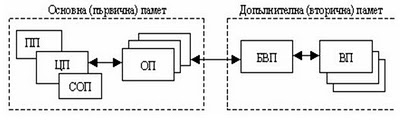 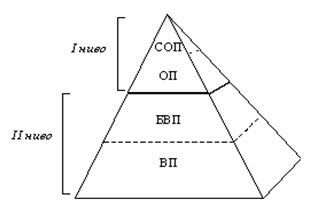 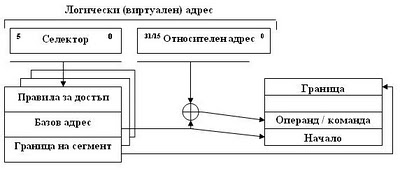 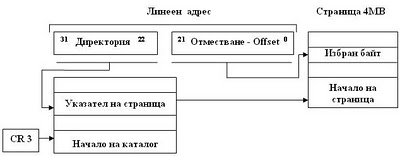 